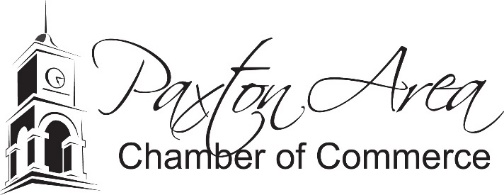 2020 Membership Form				Due by 2/1/2020Business Name: _________________________________________________________________Contact Person: ____________________________________________________________________________________________________Street Address: ________________________________________________________________________________________________________________Mailing Address (if different from above): ________________________________________________________________________________Work Phone: ______________________________________ Cell Phone: __________________________________________Email: ____________________________________________________________Website: ____________________________________________________Please describe your main area of business: _________________________________________________________________Is your Business interested in sponsoring a Coffee & Connections or Business After Hours?_____________________If anyone from your business would like to receive a newsletter, please send their email address to  						                        paccdirector@outlook.com.  Membership Dues for 2020Circle all that apply         Church	       Individual		Non-Profit			    Business         $50.00		           $50.00             $50.00 (3 employees or less)	    $125.00					               $100.00 (4+ employees) 	                $50.00 (Add’l Business)2020 Sponsorships$150 Bronze Sponsor—Choose 1 of the below events$300 Silver Sponsor—Choose 2 of the below events***Bronze and Silver Sponsors will receive their business logo on the chamber website$500 Gold Sponsor—Choose all the below events***Gold Sponsors receive their business logo on the chamber website and 6 Facebook and email promotionsPlease email your business logo to paccdirector@outlook.com.  Contact Ashley Tolley at 217-379-4655 for your Facebook and Email promotions throughout the yearTotal Due (Dues & Sponsorship): $____________________Annual MeetingJuly 4th EventLunch ‘N LearnsGolf Outing (Hole Sponsor)